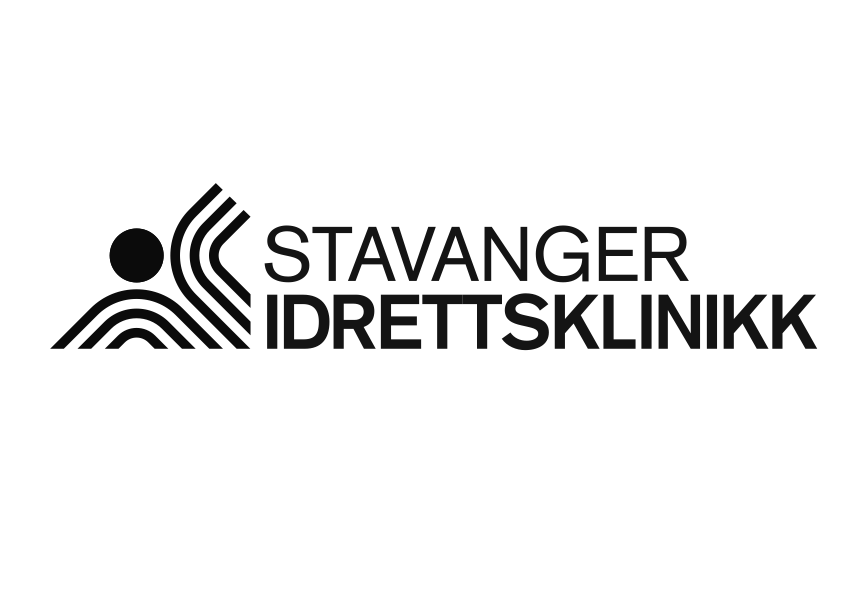 BETINGELSER ved kjøp av PT-pakker på stavanger idrettsklinikk as.1. VARIGHET.Avtalen på PT 10 klipp er gyldig i 12 måneder fra kjøpsdato. Alle klipp må benyttes i løpet av denne perioden. Ubrukte klipp refunderes ikke. Avtalen på PT 20 klipp er gyldig i 18 måneder fra kjøpsdato. Alle klipp må benyttes i løpet av denne perioden. Ubrukte klipp refunderes ikke. Avtalen på PT 50 klipp er gyldig i 30 måneder fra kjøpsdato. Alle klipp må benyttes i løpet av denne perioden. Ubrukte klipp refunderes ikke. PT-pakken kan fryses ved sykdom/skade, og det skal da fremvises en gyldig legeerklæring.2. BETALINGSVILKÅR. Betalingen for en PT-pakke skjer i sin helhet ved oppstart.Deltbetaling kan tilbys ved PT-pakke 20 klipp og 50 klipp.Delbetaling for 20 klipp kan deles i to med betaling over 3 måneder.Delbetaling for 50 klipp kan deles i tre over 6 måneder.PT duo forutsetter at to stykk trener sammen og «koster» et klipp fra hver person per PT time. Timen kan benyttes av kun en person hvis den andre er forhindret fra å trene, men det vil bli trukket 2 klipp per PT time uavhengig om det er en eller to som trener.Ved manglende betaling/delbetaling vil Stavanger Idrettsklinikk benytte seg av eksternt Regnskaps/Inkassobyrå for innkreving av utestående beløp med de gebyr Regnskaps/Inkassobyrå tar.4. AVBESTILLING AV TIMER. Avbestilling av PT-timer må skje arbeidsdagen innen timen. Timer som avbestilles senere enn dette, eller som medlemmet ikke møter opp til, vil bli belastet i sin helhet.5. BYTTE AV PT. Stavanger Idrettsklinikk forbeholder seg retten til å sette inn en annen godkjent PT ved behov. Dette kan gjelde situasjoner som ved langtids sykefravær, permisjon, eller oppsigelse.6. VERNETING OG LOVVALG. Denne Avtalen er underlagt norsk rett. Tvister som måtte oppstå mellom Partene skal forsøkes løst ved forhandlinger. Fører slike forhandlinger ikke frem, skal tvisten avgjøres ved de ordinære domstoler. Partene vedtar Oslo tingrett som verneting. Dato og sted:Signatur kunde:For Stavanger Idrettsklinikk: